Утвержден и введен в действиеПриказом Федерального агентствапо техническому регулированиюи метрологииот 29 декабря 2022 г. N 1706-стНАЦИОНАЛЬНЫЙ СТАНДАРТ РОССИЙСКОЙ ФЕДЕРАЦИИТУРИЗМ И СОПУТСТВУЮЩИЕ УСЛУГИЛИЧНАЯ БЕЗОПАСНОСТЬ ТУРИСТАОБЩИЕ ТРЕБОВАНИЯTourism and related services. Tourist's personal security.General requirementsГОСТ Р 56643-2022ОКС 03.200.99Дата введения30 июня 2023 годаПредисловие1 РАЗРАБОТАН Федеральным агентством по туризму (Ростуризм) и Автономной некоммерческой организацией Научно-информационный центр "Полярная инициатива" (АНО НИЦ "Полярная инициатива")2 ВНЕСЕН Техническим комитетом по стандартизации ТК 401 "Туризм и сопутствующие услуги"3 УТВЕРЖДЕН И ВВЕДЕН В ДЕЙСТВИЕ Приказом Федерального агентства по техническому регулированию и метрологии от 29 декабря 2022 г. N 1706-ст4 ВЗАМЕН ГОСТ Р 56643-2015Правила применения настоящего стандарта установлены в статье 26 Федерального закона от 29 июня 2015 г. N 162-ФЗ "О стандартизации в Российской Федерации". Информация об изменениях к настоящему стандарту публикуется в ежегодном (по состоянию на 1 января текущего года) информационном указателе "Национальные стандарты", а официальный текст изменений и поправок - в ежемесячном информационном указателе "Национальные стандарты". В случае пересмотра (замены) или отмены настоящего стандарта соответствующее уведомление будет опубликовано в ближайшем выпуске ежемесячного информационного указателя "Национальные стандарты". Соответствующая информация, уведомление и тексты размещаются также в информационной системе общего пользования - на официальном сайте Федерального агентства по техническому регулированию и метрологии в сети Интернет (www.rst.gov.ru)1 Область примененияНастоящий стандарт устанавливает требования по обеспечению безопасности жизни, здоровья, личной неприкосновенности, а также имущества туристов (экскурсантов) при совершении путешествий и экскурсий.2 Нормативные ссылкиВ настоящем стандарте использованы нормативные ссылки на следующие стандарты:ГОСТ 32611 Туристские услуги. Требования по обеспечению безопасности туристовГОСТ 32613 Туристские услуги. Услуги туризма для людей с ограниченными физическими возможностями. Общие требованияГОСТ Р 50646 Услуги населению. Термины и определенияГОСТ Р 54601 Туристские услуги. Безопасность активных видов туризма. Общие положенияГОСТ Р 54602 Туристские услуги. Услуги инструкторов-проводников. Общие требованияГОСТ Р 54605 Туристские услуги. Услуги детского туризма. Общие требованияГОСТ Р 55881 Туристские услуги. Общие требования к деятельности горнолыжных комплексовПримечание - При пользовании настоящим стандартом целесообразно проверить действие ссылочных стандартов в информационной системе общего пользования - на официальном сайте Федерального агентства по техническому регулированию и метрологии в сети Интернет или по ежегодному информационному указателю "Национальные стандарты", который опубликован по состоянию на 1 января текущего года, и по выпускам ежемесячного информационного указателя "Национальные стандарты" за текущий год. Если заменен ссылочный стандарт, на который дана недатированная ссылка, то рекомендуется использовать действующую версию этого стандарта с учетом всех внесенных в данную версию изменений. Если заменен ссылочный стандарт, на который дана датированная ссылка, то рекомендуется использовать версию этого стандарта с указанным выше годом утверждения (принятия). Если после утверждения настоящего стандарта в ссылочный стандарт, на который дана датированная ссылка, внесено изменение, затрагивающее положение, на которое дана ссылка, то это положение рекомендуется применять без учета данного изменения. Если ссылочный стандарт отменен без замены, то положение, в котором дана ссылка на него, рекомендуется применять в части, не затрагивающей эту ссылку.3 Термины и определенияВ настоящем стандарте применены термины по [1], [2], ГОСТ Р 50646, ГОСТ 32611, ГОСТ 32613, а также следующие термины с соответствующими определениями:3.1 личная безопасность туриста: Состояние защищенности туриста и/или отдельных охраняемых объектов его безопасности от внутренних и внешних угроз безопасности, что позволяет свободно и беспрепятственно реализовывать право туриста на отдых, свободу передвижения и иные права при совершении путешествий и экскурсий.Примечания1 К туристам относят также экскурсантов.2 К охраняемым объектам безопасности туриста относят жизнь, здоровье, имущество, неприкосновенность частной жизни, личную неприкосновенность, персональные данные, честь, доброе имя, достоинство, свободу совести и вероисповедания и другие духовные ценности.3.2 угроза личной безопасности туриста: Прямая или косвенная возможность причинения физического или морального вреда туристу либо иного ущемления его личных имущественных прав и нематериальных благ.3.3 меры личной безопасности туристов: Комплекс мер организационно-технического, дипломатического, финансового, правоохранительного и иного характера, направленных на снижение угрозы личной безопасности до контролируемого уровня путем четкого разграничения и выполнения обязанностей всеми участниками процесса оказания туристских услуг и соблюдением туристами требований личной безопасности.3.4 контролируемый уровень угроз личной безопасности туристов: Уровень угроз, при котором четкое разграничение и выполнение обязанностей всеми участниками процесса оказания туристских услуг и соблюдение туристами требований личной безопасности минимизирует вероятность реализации угроз личной безопасности туристов.4 Классификация мер личной безопасности туристов4.1 Меры личной безопасности туристов классифицируют по следующим признакам:- по видам охраняемых объектов личной безопасности туриста;- способу организации путешествий;- целям путешествий;- области применения.4.2 В зависимости от видов охраняемых объектов личной безопасности туристов все меры подразделяют:- на меры, направленные на защиту жизни и здоровья туристов;- меры, направленные на защиту неприкосновенности частной жизни;- меры, направленные на обеспечение сохранности имущества туристов.Примечание - К имуществу туристов относят их личные денежные средства, в том числе передаваемые туристским организациям в счет оплаты услуг по договорам, предметы личного обихода, туристского снаряжения и инвентаря, сувенирную продукцию, драгоценности и другие предметы, которые используются и (или) приобретены туристом во время путешествия.4.3 В зависимости от способа организации путешествий меры личной безопасности туристов подразделяют:- на обеспечение личной безопасности организованных туристов (групповые и индивидуальные туры);- обеспечение личной безопасности, в том числе самодеятельных туристов.4.4 По целям путешествий меры личной безопасности туристов подразделяют:- при организации рекреационного, пляжного туризма;- организации лечебно-оздоровительного туризма;- организации активного (приключенческого) туризма;- организации экологического (сельского, аграрного) туризма;- организации горнолыжного туризма;- организации культурно-познавательного и промышленного туризма;- организации религиозного туризма и туризма других видов.4.5 По области применения меры личной безопасности подразделяют:- на меры многофункционального (общего) характера;- меры специализированного (специального) характера.4.6 Классификация мер личной безопасности может осуществляться и по другим признакам.5 Общие положения5.1 К объектам личной безопасности туристов относят жизнь, здоровье, имущество, неприкосновенность частной жизни, личную неприкосновенность, персональные данные, честь, доброе имя, достоинство, свободу совести и вероисповедания и другие духовные ценности.5.2 Обеспечение личной безопасности туристов осуществляется туристами самостоятельно, а также уполномоченными органами государственной власти и местного самоуправления и/или исполнителями услуг (далее - субъекты личной безопасности).5.3 Субъектами, участвующими в обеспечении личной безопасности туристов (далее - субъекты личной безопасности туристов), являются:- субъекты самозащиты - туристы;- уполномоченные органы государственной власти и муниципальной власти в пределах своих полномочий;- государственные органы в области обеспечения личной безопасности туристов (МЧС России);- исполнители услуг средств размещения (владельцы гостиниц и иных средств размещения, арендаторы, управляющие компании, персонал);- исполнители услуг по перевозке туристов различными видами транспорта (владельцы средств транспорта, авиационные предприятия, эксплуатанты воздушных судов, судовладельцы и др.);- исполнители услуг общественного питания (владельцы предприятий общественного питания, арендаторы, управляющие компании, персонал предприятий питания);- туроператоры и турагенты;- операторы туристских информационных систем;- страховые организации;- субъекты, предоставляющие услуги по обеспечению безопасности на активных туристских маршрутах и маршрутах повышенной сложности/опасности (например, инструкторы-проводники);- исполнители экскурсионных услуг (юридические и физические лица - экскурсоводы (гиды), гиды-переводчики);- частные охранные организации, вневедомственная охрана в соответствии с действующим законодательством;- учреждения, осуществляющие функции по управлению особо охраняемыми природными территориями (ООПТ).5.4 При применении субъектами личной безопасности, а также самими туристами мер личной безопасности необходимо учитывать совокупность всех факторов и условий, направленных на снижение влияния угроз личной безопасности до контролируемого уровня.5.5 К таким факторам относят следующие:- особенности целей путешествия (рекреационный туризм, экстремальный туризм, лечебно-оздоровительный туризм, экологический туризм и др.);- уровень качества и безопасности оказываемых туристу услуг;- продолжительность путешествия (необходимость акклиматизации, адаптации организма туриста к новым условиям, психологическая совместимость участников туристской группы и т.д.);- природная среда и географический ландшафт страны (места) временного пребывания (городская, сельская, морская, горная, пустынная местность и т.д.);- санитарно-эпидемиологическая обстановка и гидрометеорологические особенности страны (места) временного пребывания (экваториальный, тропический, умеренный и полярный тип, континентальный, морской, высокогорный, солярный климат, качество воды и пищи, наличие специфических животных и насекомых и др.);- социально-культурная, религиозная и этнографическая среда (язык, культурные, этические традиции и обычаи местного населения);- состояние законности и правопорядка в стране (месте) временного пребывания, уровень туристского сознания местного населения и т.д.5.6 Каждый субъект личной безопасности туристов должен твердо знать и выполнять свои полномочия и обязанности по обеспечению личной безопасности туристов и осуществлять контроль за их выполнением.5.7 Личная безопасность несовершеннолетних туристов должна соответствовать требованиям ГОСТ Р 54605, ГОСТ 32611, ГОСТ Р 54601. Родители и другие лица, сопровождающие несовершеннолетних туристов, должны нести полную ответственность за их личную безопасность согласно Семейному и Гражданскому кодексам.5.8 Туристам рекомендуется ознакомиться с мерами личной безопасности до совершения путешествия и соблюдать рекомендуемые требования/меры личной безопасности.5.9 При организованном туризме субъектам личной безопасности туристов следует соблюдать требования [3], [4], [5].5.10 К мерам личной безопасности для организованных туристов относят меры, направленные на защиту туристов от неправомерных действий со стороны исполнителей услуг.К таким мерам относят:- страхование гражданской ответственности перевозчиков;- ответственность за предоставление недостоверной и/или неполной информации на всех этапах оказания туристских услуг и т.п.5.11 Мерами личной безопасности для неорганизованных (в том числе самодеятельных) туристов является соблюдение туристами правил безопасности при нахождении в стране (месте) временного пребывания, транспорте, гостинице или ином средстве размещения, на маршрутах, в том числе повышенной опасности и т.д.5.12 Меры личной безопасности по видам охраняемых объектов личной безопасности туристов приведены в приложении А.5.13 Меры личной безопасности в зависимости от целей путешествия приведены в приложении Б.5.14 К мерам личной безопасности многофункционального (общего) характера относят меры, которые применяют в отношении туристов как в отношении любого другого субъекта права Российской Федерации.Мерами личной безопасности общего характера являются следующие меры:- оказание консульской помощи гражданам Российской Федерации, находящимся за пределами территории Российской Федерации;- выработка мер неотложной медицинской, правовой и иной помощи в стране (месте) временного пребывания;- предоставление рекомендаций о нежелательности въезда в страну (место) временного пребывания в связи с действием угрозы личной безопасности;- предоставление охраны персональных данных туриста при заключении и исполнении договоров/мер по обеспечению сохранности персональной и иной конфиденциальной информации туристов, правовую охрану чести, достоинства и доброго имени туристов и т.п.5.15 Специальные меры обеспечения личной безопасности в туризме тесно связаны с правовым статусом туриста.К специальным мерам относят следующие меры:- страхование на случай внезапного заболевания и от несчастных случаев, страхование имущества туриста и другие виды страхования;- финансовое обеспечение ответственности туроператоров;- оказание услуг инструкторов-проводников, обеспечивающих безопасность туристов при прохождении туристских маршрутов повышенной опасности;- проведение предварительных и периодических медицинских освидетельствований обслуживающего персонала, непосредственно контактирующего с туристами при предоставлении услуг;- регистрация групп экстремальных туристов при выходе на маршрут в подразделениях МЧС России;- знание общих основ безопасности жизнедеятельности, четкое следование инструкциям (рекомендациям) специалистов по соблюдению мер личной безопасности/субъектов личной безопасности;- страхование гражданской ответственности авиаперевозчиков;- меры, направленные на обеспечение туристов необходимой и достоверной информацией о туристском продукте и исполнителях услуг и т.п.6 Общие требования к обеспечению личной безопасности туристов при совершении путешествий6.1 В целях обеспечения личной безопасности туристы должны выполнять основные требования, изложенные в ГОСТ 32611, ГОСТ 32613, ГОСТ Р 54601, а также требования, изложенные в 6.2 - 6.9.6.2 Туристам при совершении путешествий (экскурсий) в целях обеспечения личной безопасности рекомендуется:- ознакомиться (до поездки) с характеристиками страны (места), которую намерены посетить, с обычаями местного населения страны (места) временного пребывания, их религиозными и культурными особенностями;- воздерживаться от акцентирования экономических, социальных и культурных различий, существующих между ними и местным населением, быть толерантными и восприимчивыми к культуре местного населения;- при бронировании средств размещения, билетов и иных услуг не пользоваться услугами неизвестных или незнакомых туристских фирм, неизвестных туристских информационных сайтов, систем бронирования, услугами частных лиц;- не оставлять без присмотра документы и ценности, использовать для их хранения сейфовые ячейки в гостиницах и иных средствах размещения;- не принимать незнакомые медикаменты;- не нарушать правила безопасности, установленные авиакомпаниями, транспортными организациями, гостиницами, пансионатами, местными туристическими организациями и т.д.6.3 В целях профилактики инфекционных и паразитарных заболеваний необходимо соблюдать меры предосторожности, чтобы не допустить заражения и последующего развития заболевания:- соблюдать правила личной гигиены;- употреблять только ту пищу, качество и безопасность которой гарантированы;- употреблять для питья только гарантированно безопасную воду и напитки (питьевая вода и напитки в промышленной упаковке, кипяченая вода), не употреблять лед, приготовленный из сырой воды;- употреблять мясные, рыбные продукты и морепродукты, прошедшие термическую обработку;- не пробовать незнакомые продукты, не покупать еду на рынках и лотках, не пробовать угощения, приготовленные местными жителями;- в случае необходимости приобретать продукты в промышленной упаковке в специализированных магазинах;- овощи и фрукты мыть безопасной водой и обдавать кипятком;- перед едой тщательно мыть руки с мылом;- в целях защиты от укусов насекомых рекомендуется применять средства, отпугивающие и уничтожающие насекомых (репелленты и инсектициды), а в случае обнаружения присасывания клещей, следов укусов кровососущих насекомых, появления высыпаний или любых других кожных проявлений немедленно обращаться к врачу.6.4 Общие требования к обеспечению личной безопасности туристов при использовании транспортного средства во время путешествийТуристам при использовании транспортного средства во время путешествий (экскурсий) в целях обеспечения личной безопасности рекомендуется соблюдать следующие общие требования, указанные в 6.4.1; 6.4.2.6.4.1 При аренде транспортного средства в стране (месте) временного пребывания:- иметь водительские права (иногда и водительский стаж), при аренде автомобиля за границей иметь международные водительские права;- знать правила дорожного движения в стране (месте) временного пребывания;- при аренде автомобиля рекомендуется оформить страховое свидетельство.6.4.2 При эксплуатации транспортного средства соблюдать следующие правила:- соблюдать установленные в стране/месте пребывания правила дорожного движения;- выполнять указания представителей автоинспекции (полицейских);- парковаться в специально отведенных местах и на стоянках;- не оставлять автомобиль открытым, а также не оставлять ценные вещи и документы в автомобиле;- пристегиваться ремнями безопасности во время движения.6.5 Общие требования к обеспечению личной безопасности туристов при путешествии на железнодорожном транспорте6.5.1 При совершении поездок на железнодорожном транспорте туристам следует соблюдать правила, установленные перевозчиком, положения, изложенные в [6], а также требования 6.5.2 - 6.5.4.6.5.2 При посадке в поезд туристам рекомендуется соблюдать следующие правила:- не бежать по платформе рядом с прибывающим поездом;- не стоять ближе двух метров от края платформы во время прохождения поезда;- подходить к вагону только после полной остановки поезда;- рекомендуется производить посадку в вагон только со стороны перрона или посадочной платформы;- тяжелые вещи разместить внизу, чтобы при резком торможении поезда они не упали с полки и не травмировали пассажиров.6.5.3 При движении поезда туристам рекомендуется соблюдать следующие правила личной безопасности:- не следует во время движения поезда высовываться из окна;- открывать наружные двери поезда;- стоять на подножке;- пользоваться без надобности стоп-краном.6.5.4 В случае возникновения пожара необходимо немедленно сообщить об этом проводнику. При невозможности потушить пожар и связаться с начальником поезда или машинистом необходимо остановить поезд с помощью стоп-крана и попытаться выйти из вагона через двери или окна.При этом категорически запрещается:- выпрыгивать из вагона движущегося поезда;- пытаться выбраться на крышу поезда;- если горящий поезд продолжает движение, а пожар возник в передних вагонах, то следует перейти в вагоны поезда, где пожара нет, плотно закрывая за собой двери.6.6 Общие требования к обеспечению личной безопасности туристов при путешествии на водном транспортеПри совершении поездок на водном транспорте туристам следует соблюдать правила, установленные перевозчиком, положения, изложенные в [7], а также выполнять следующие требования:- соблюдать порядок эвакуации, действующий на судне;- уметь пользоваться спасательным жилетом, для чего изучить инструкцию по его использованию;- прослушать инструктаж, ознакомиться с инструкцией по поведению в случае аварии, пожара и других чрезвычайных ситуаций;- воздержаться от прогулок по открытой палубе во время шторма (урагана) или если ее поверхность влажная.6.7 Общие требования к обеспечению личной безопасности туристов при путешествии на воздушном транспортеПри совершении поездок на воздушном транспорте туристам следует соблюдать правила, установленные перевозчиком, положения, изложенные в [8], а также выполнять следующие требования:- прослушать информацию стюардов о правилах поведения, средствах безопасности на борту самолета и об аварийно-спасательном оснащении и оборудовании, аварийных выходах, их расположении и обозначении;- ознакомиться с правилами использования кислородной маски;- в случае разгерметизации салона самолета в воздухе немедленно надеть кислородную маску, пристегнуть ремни безопасности и приготовиться к экстренному снижению;- соблюдать правила поведения на борту.6.8 Общие требования к обеспечению личной безопасности туристов во время нахождения в гостинице и иных средствах размещенияТуристам для обеспечения личной безопасности во время проживания в гостинице или ином средстве размещения следует:- соблюдать правила проживания в гостинице или ином средстве размещения;- при возникновении пожара и в иных чрезвычайных ситуациях действовать согласно инструкциям;- хранить личные документы, деньги и другие ценности в сейфе/сейфовых ячейках;- не передавать ключи от номера/комнаты третьим лицам.6.9 Общие требования к обеспечению личной безопасности туристов при прохождении активных туристских маршрутов и маршрутов повышенной сложности/опасностиПри прохождении активных туристских маршрутов и маршрутов повышенной сложности/опасности туристам следует соблюдать требования ГОСТ Р 54601, ГОСТ Р 54602.При посещение природных комплексов соблюдать правила наблюдений и ограничения при наблюдениях, фото- и видеосъемке дикой природы, в том числе с использованием беспилотных летательных аппаратов - БПЛА (о минимальной дистанции приближения к колониям птиц, лежбищам морских млекопитающих и другим скоплениям животных, чтобы минимизировать эффект травм, уничтожения гнездовых участков и молодых особей, беспокойства и распугивания, обеспечить технику безопасности как самим туристам, так и объектам наблюдений).Приложение А(рекомендуемое)МЕРЫ ЛИЧНОЙ БЕЗОПАСНОСТИ ТУРИСТА В ЗАВИСИМОСТИОТ ОБЪЕКТА ОХРАНЫМеры личной безопасности туриста в зависимости от объекта охраны приведены в таблице А.1.Таблица А.1Меры личной безопасности туриста в зависимостиот объекта охраныПриложение Б(рекомендуемое)МЕРЫ ЛИЧНОЙ БЕЗОПАСНОСТИ ТУРИСТА В ЗАВИСИМОСТИОТ ЦЕЛЕЙ ПУТЕШЕСТВИЯМеры личной безопасности туриста в зависимости от целей путешествия приведены в таблице Б.1.Таблица Б.1Меры личной безопасности туриста в зависимостиот целей путешествияБИБЛИОГРАФИЯ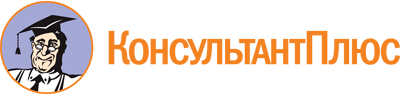 "ГОСТ Р 56643-2022. Национальный стандарт Российской Федерации. Туризм и сопутствующие услуги. Личная безопасность туриста. Общие требования"
(утв. и введен в действие Приказом Росстандарта от 29.12.2022 N 1706-ст)Документ предоставлен КонсультантПлюс

www.consultant.ru

Дата сохранения: 09.06.2023
 Объект охраны личной безопасностиУгроза объекту личной безопасности туристаМеры личной безопасности, применяемые субъектамиМеры личной безопасности, применяемые туристамиЖизнь и здоровье туристовКриминогенная обстановка в стране (месте) временного пребыванияСубъекты обеспечения личной безопасности туристов должны заранее информировать туристов о криминогенной обстановке в стране (месте) временного пребыванияПри наличии рекомендаций о нежелательности въезда в страну (место) временного пребывания в связи с действием угрозы безопасности воздержаться от путешествий в указанную страну (место)Жизнь и здоровье туристовУгроза личной безопасности биологического характера (укусы зверей и змей; отравление растительной и животной пищей; микроорганизмы и т.д.)Информировать туристов о возможности отравления, о наличии опасных животных, инфекционных насекомых в стране (месте) временного пребыванияСоблюдать требования 6.3. Оформлять страховой полис на случай внезапного заболевания и от несчастных случаев. Проходить вакцинацию. При необходимости немедленно обращаться к врачуНизкий уровень профессиональной подготовки обслуживающего персонала.Несоблюдение персоналом санитарно-гигиенических требованийСубъекты - исполнители услуг должны разрабатывать и доводить до сведения персонала должностные инструкции, стандарты работы персонала, проводить инструктажи по технике безопасности и т.д. Обеспечивать проведение предварительных и периодических медицинских осмотров обслуживающего персонала, непосредственно контактирующего с туристами.Персонал должен обладать соответствующей квалификацией, опытом работы, знать и соблюдать технику безопасностиПользоваться услугами квалифицированного персонала, имеющего необходимый опыт в предоставлении услугДопуск к экстремальным/активным видам туризма неподготовленных туристов с повышенным риском травматизмаИнструкторы-проводники и иные субъекты, обеспечивающие безопасность туристов при занятиях экстремальными/активными видами туризма должны заблаговременно сообщать информацию о необходимой физической подготовке, нагрузках на маршруте и т.п.Туристам рекомендуется предоставлять полную и достоверную информацию о потребителе и сопровождаемых (сопровождающих) лицах, включая сведения об их индивидуальных физических, психических и иных особенностях (свойствах и состояниях личности туриста или сопровождаемых им лиц), которые имеют существенное значение для организации и совершения путешествияНесоблюдение туристами правил личной безопасности при занятиях активными видами туризмаУслуги инструкторов-проводников при организации активных туристских маршрутов и маршрутов повышенной сложности/опасности должны быть оказаны в соответствии с ГОСТ Р 54601, ГОСТ Р 54602. Осуществлять регистрацию групп экстремальных туристов в подразделениях МЧС РоссииПри совершении активных видов туризма туристам рекомендуется:- знать общие основы безопасности жизнедеятельности;- четко следовать инструкциям (рекомендациям) специалистов (инструкторов-проводников) по соблюдению мер личной безопасностиНеисправное оборудование.Отсутствие необходимых средств индивидуальной защитыИнструкторам-проводникам рекомендуется проверять исправность и наличие необходимого снаряжения и оборудования у туристов до выхода на маршрут и во время прохождения маршрутаПри совершении активных видов туризма туристам рекомендуется:- применять специальные средства индивидуальной защиты (туристское страховочное снаряжение, в том числе страховочные веревки, шлемы, ледорубы, крючья);- использовать исправное оборудованиеНезнание туристами и/или игнорирование законов страны (места) временного пребывания, традиций, обычаев, запрещающих знаков туристской навигацииРекомендуется заблаговременно доводить до туристов информацию об особенностях пребывания в стране (месте) временного пребывания, традициях, обычаях, запрещающих законов.Размещение знаков туристской навигации на дорогах, в местах отдыха, занятиях спортом (катание на водных лыжах, полеты на планерах, организованные походы, альпинизм и другие виды спорта), купания и т.д.Туристам рекомендуется:- заранее ознакомиться с законами, обычаями, традициями страны (места) временного проживания;- соблюдать законы, обычаи, традиции страны (места) временного проживания;- воздерживаться от подчеркивания социальных, экономических, религиозных, культурных и других различий с местным населением страны (места) временного проживания;- четко следовать указаниям туристской навигации, в том числе запрещающих знаков (у водоемов, в зоопарках и т.п.)Несоблюдение мер личной безопасности на транспортеСтрахование гражданской ответственности перевозчиковМеры личной безопасности на транспорте различных видов представлены в разделе 6Несоблюдение прав и неоказание помощи в ЧС туристам, находящимся за пределами Российской ФедерацииОказание консульской помощи гражданам Российской Федерации, находящимся за пределами территории Российской Федерации. Меры неотложной медицинской, правовой и иной помощи в стране (месте) временного пребывания.Финансовое обеспечение ответственности туроператоровРекомендуется иметь при себе необходимые контактные телефоны консульских служб.Оформлять страховкуСолнечные удары, ожогиИсполнители услуг пляжей, горнолыжных курортов должны размещать на информационных табло данные о температуре, скорости ветра и т.п.Туристам рекомендуется использовать средства индивидуальной защиты (защитные кремы, солнцезащитные очки)Катание на горных лыжах, сноубордах, тюбингах и т.п.Исполнителям услуг рекомендуется:- осуществлять свою деятельность в соответствии с ГОСТ Р 55881;- размещать информацию о сложности трасс в соответствии с [9], [10];- использовать средства оповещения об опасности и связи (система обозначений, указателей и знаков, рации и др.)Туристам рекомендуется соблюдать правила поведения на склонах, оценивать свои возможности, использовать исправное оборудование, следовать указаниям туристской навигации и звуковых оповещений на склонах, при необходимости пользоваться услугами инструкторовОтсутствие, неполнота или недостоверность информации об угрозе личной безопасности, жизни и здоровья туристовСубъекты должны осуществлять меры, направленные на обеспечение туристов необходимой и достоверной информацией о туристском продукте, исполнителях услуг, стране (месте) временного пребывания и т.п.Перед совершением путешествия ознакомиться с существующей информацией о безопасности пребывания в стране (месте) назначенияЛичная неприкосновенность туристовПередача персональных данных туристов третьим лицамМеры по обеспечению сохранности персональной и иной конфиденциальной информации туристов, правовую охрану чести, достоинства и доброго имени туристов согласно [3].Охрана персональных данных туриста при заключении и исполнении договоровНе оставлять документы без присмотра, не передавать их третьим лицамИмущество туристовКриминогенная обстановка в стране (месте) временного пребывания (хищение денег, драгоценностей, документов, видео- и фотоаппаратуры и других личных вещей; карманные кражи; мошенничество во время купли-продажи; инциденты в ресторанах и других развлекательных объектах)Финансовое обеспечение ответственности туроператоров.Страхование имущества туристов.Предоставление индивидуальных сейфов, камер хранения для хранения денежных средств и драгоценностей туристов на вокзалах, в средствах размещения и т.п.Сдавать в сейфы, камеры хранения и т.п.Не оставлять личные вещи без присмотра. Не передавать имущество третьим лицамВид туризмаУгроза личной безопасности туристаМеры личной безопасности туристаРекреационный, пляжный туризмСолнце, ожоги водоемыИспользование средств индивидуальной защиты в соответствии с индивидуальными особенностями туриста (крем от загара с соответствующими факторами защиты, пребывание на солнце только в определенные часы и т.п.).Купание только в отведенных и обозначенных соответствующими знаками местах, при купании соблюдать технику безопасности и правила поведения на воде.Не оставлять несовершеннолетних детей без присмотраАктивный/спортивно-физкультурный/экстремальный/приключенческий туризмТравмы при прохождении активных маршрутов.Физические и эмоциональные перегрузки.Отсутствие необходимого снаряжения и оборудования и/или его неисправность.Отсутствие необходимой подготовки или недостаточная подготовка туриста.Отсутствие необходимой подготовки или недостаточная подготовка инструктора-проводника.Особенности природной среды, погодных условий, влияющих на безопасность прохождения маршрута.Недостоверность или неполнота предоставляемой информации туристами о состоянии своего здоровья.Недостоверность или неполнота информации, предоставляемой инструкторами-проводниками об особенностях маршрута.Незнание правил оказания первой доврачебной помощиМеры личной безопасности по ГОСТ Р 54601, ГОСТ 32611, ГОСТ 32613Лечебно-оздоровительный туризмНеквалифицированный персонал.Некачественные средства, оборудование и аппараты для оказания услуг.Индивидуальная непереносимость туристом препаратовПри оказании услуг запрашивать сертификаты, подтверждающие квалификацию персонала и соответствие косметических и косметологических средств и аппаратов необходимым требованиям.Сообщать об особенностях физического и психического состояния, которые могут препятствовать качественному оказанию услуг (аллергия и т.п.)Экологический туризм, в том числе сельский, аграрныйНеправильное обращение с сельхозтехникой.Неосторожное обращение с животными.Укусы насекомых.Пищевое и другое отравлениеПринимать участие в сельскохозяйственных работах, в том числе с использованием сельхозтехники и приближаться к животным только под присмотром персонала.Использовать средства индивидуальной защиты для защиты от укусов насекомых.Употреблять в пищу только те продукты и воду, которые рекомендуют хозяева/персонал сельских гостевых домовРелигиозный туризмНанесение оскорбления чувствам верующих/местного населенияСледовать обычаям и традициям страны (места) временного пребывания.Воздерживаться от подчеркивания религиозных и культурных различий с местным населениемГорнолыжный туризмНеисправность подъемников.Некачественное состояние горнолыжных трасс.Отсутствие маркировки трасс по уровням сложности, а также несоответствие такой маркировки.Отсутствие необходимых знаков навигации (маркировки, информационных указателей и т.п.).Отсутствие технических средств оповещения.Отсутствие комплекса технических средств по спасению, оказанию первой доврачебной помощи и доставки травмированного туриста в медпункт или фельдшерский пункт.Отсутствие и/или неудовлетворительное состояние необходимых средств индивидуальной защиты.Отсутствие и/или невыполнение правил поведения на горнолыжных трассах, подъемниках и т.п.Отсутствие необходимой подготовки у персонала.Несвоевременная или неверная информация о погодных условияхМеры личной безопасности туристов по ГОСТ Р 55881.Маркировка горнолыжных трасс должна соответствовать требованиям [9], [10][1]Федеральный закон от 24 ноября 1996 г. N 132-ФЗ "Об основах туристской деятельности в Российской Федерации"[2]Писаревский Е.Л. Правовое обеспечение личной безопасности туристов: Монография. - М.: Юрист, 2011[3]Федеральный закон от 27 июля 2006 г. N 152-ФЗ "О персональных данных"[4]Закон Российской Федерации от 7 февраля 1992 г. N 2300-1 "О защите прав потребителей"[5]Правила оказания услуг по реализации туристского продукта (утверждены постановлением Правительства Российской Федерации от 18 ноября 2020 г. N 1852)[6]Правила оказания услуг по перевозкам на железнодорожном транспорте пассажиров, а также грузов, багажа и грузобагажа для личных, семейных, домашних и иных нужд, не связанных с осуществлением предпринимательской деятельности (утверждены постановлением Правительства Российской Федерации от 2 марта 2005 г. N 111)[7]Правила перевозок пассажиров и их багажа на внутреннем водном транспорте (утверждены приказом Минтранса России от 5 мая 2012 г. N 140)[8]Федеральные авиационные правила "Общие правила воздушных перевозок пассажиров, багажа, грузов и требования к обслуживанию пассажиров, грузоотправителей, грузополучателей" (утверждены приказом Минтранса России от 28 июня 2007 г. N 82)[9]Правила классификации горнолыжных трасс, классификации пляжей (утверждены Приказом Федерального агентства по туризму от 25 сентября 2020 г. N 287-Пр-20)[10]Постановление Правительства Российской Федерации от 18 ноября 2020 г. N 1860 "Об утверждении Положения о классификации гостиниц"УДК 658.386:006.354ОКС 03.200.99Ключевые слова: экскурсионные услуги, экскурсия, экскурсовод (гид), экскурсант, гид-переводчик, сопровождающийКлючевые слова: экскурсионные услуги, экскурсия, экскурсовод (гид), экскурсант, гид-переводчик, сопровождающий